									   	           Приложение 2.«Житийная книга священномученика Серафима Чичагова»№ слайдаКадр из презентации / иллюстрация для книгиТекстОт рождения до принятия священнического санаОт рождения до принятия священнического сана1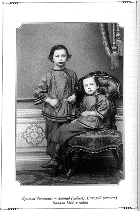 Два брата.2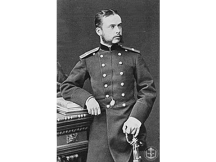 Леонид Чичагов – офицер артиллерии.3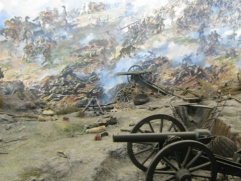 В 1876 году началась русско-турецкая война.4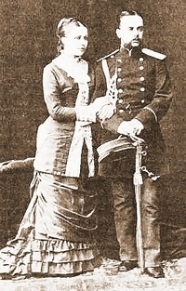 Леонид Чичагов женился на Наталии Николаевне Дохтуровой.5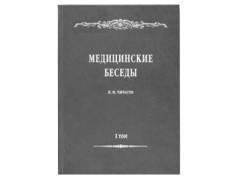 Леонидо Чичагов пишет книгу «Медицинские беседы» в 2 томах.От принятия священнического сана до революции 1917 годаОт принятия священнического сана до революции 1917 года6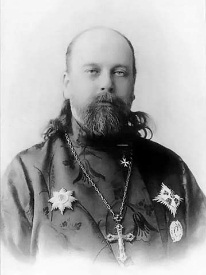 Леонид Михайлович в 1893 году был рукоположен в сан священника.7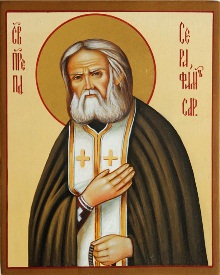 Будущий священномученик Серафим принимает активное участие в прославлении в лике святых преподобного Серафима Саровского. 8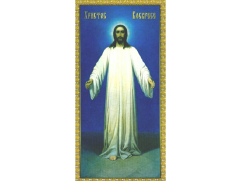 Отец Серафим талантливый живописец -занимается иконописью.9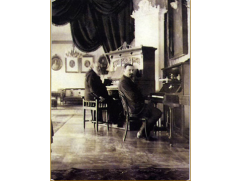 Будущий митрополит пишет музыку.10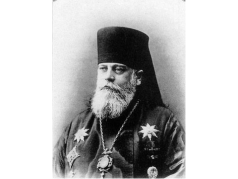 В 1928 году Серафима Чичагова назначают митрополитом Лениградским и Гдовским.От революции 1917 года до мученической кончиныОт революции 1917 года до мученической кончины11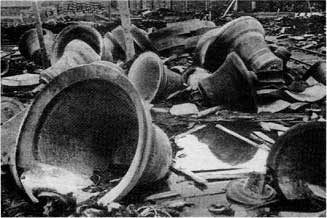 Революция 1917 года. Последующее закрытие и разрушение храмов.12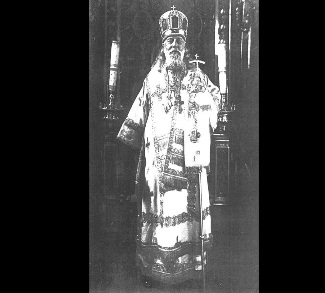 В 1933 году митрополит Серафим Чичагов указом Синода отправлен на покой.13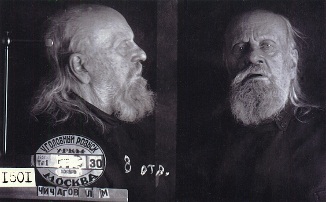 Новый арест в ноябре 1937 года. 82-летний старец был приговорён к расстрелу за причастность к «контрреволюционной монархической организации».14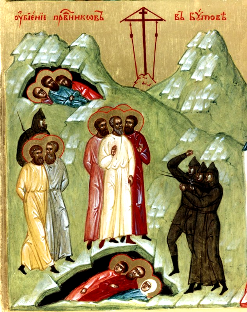 В 1997 году Архиерейским собором Русской Православной Церкви в Москве был митрополит Серафим Чичагов был прославлен в лике святых.15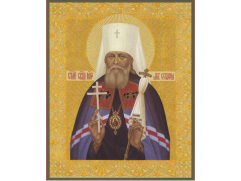 Икона священномученика митрополита Серафима Чичагова.